Ways of writing ratios					name:						1. The ratio of apples to bananas in the basket is 3:4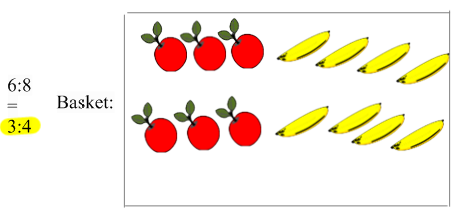 a. The ratio of bananas to apples is___________b. _______ of the pieces of fruit are applesc. _______ of the pieces of fruit are bananasd. There are ________  as many apples as bananase. There are _______ times as many bananas as applesf. _______% of the fruit is applesg. _____% of the fruit is bananas2. 3/4 of the fish in my aquarium are goldfish, the rest are blue guppies.Add fish to these aquariums so that *the two aquariums have different numbers of fish in them and*both of the aquariums fit the above description of my aquariumFill in the blanks so that each statement says the same thing as my original statement:a. ______ of the fish in my aquarium are not goldfishb. The ratio of goldfish to guppies is _____________c. The ratio of guppies to goldfish is _____________d. There are ______ (times) as many gold fish as guppiese. There are _______(times) as many guppies as goldfish.f. _______% of the fish in my aquarium are goldfishg. _______% of the fish in my aquarium are guppies3. The ratio of boys to girls in Mrs Triangle's class is 2:3a. The ratio of girls to boys is_____________b. There are _______ (times) as many boys as girls.c. There are _______ (times) as many girls as boys.d. _______ of the children are boys.e. _______ of the children are girls.f. ________% of the children are boysg. ________% of the children are girls.4. There are 2/3 as many horses as cows in the fieldThere are                   (times) as many cows as horsesa.                    of the animals in the field are horsesb.                  of the animals in the fields are cows.c. The ratio of cows to horses is:                _d. The ratio of horses to cows is:                   _e.                % of the animals in the field are cowsf.                % of the animals in the field are horses